Noble metalFrom Wikipedia, the free encyclopediahttps://en.wikipedia.org/wiki/Noble_metal Accessed on 10th June 2020Jump to navigationJump to searchIn chemistry, the noble metals are metals that are resistant to corrosion and oxidation in moist air (unlike most base metals). The short list of chemically noble metals (those elements upon which almost all chemists agree) comprises ruthenium (Ru), rhodium (Rh), palladium (Pd), silver (Ag), osmium (Os), iridium (Ir), platinum (Pt), and gold (Au).[1]More inclusive lists include one or more of mercury (Hg),[2][3][4] rhenium (Re),[5] and copper (Cu) as noble metals. On the other hand, titanium (Ti), niobium (Nb), and tantalum (Ta) are not included as noble metals although they are very resistant to corrosion.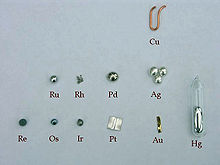 A collection of the noble metals, including copper, rhenium and mercury, which are included by some definitions. These are arranged according to their position in the periodic table.While the noble metals tend to be valuable – due to both their rarity in the Earth's crust and their applications in areas like metallurgy, high technology, and ornamentation (jewelry, art, sacred objects, etc.) – the terms noble metal and precious metal are not synonymous.The term noble metal can be traced back to at least the late 14th century[6] and has slightly different meanings in different fields of study and application. Only in atomic physics is there a strict definition, which includes only copper, silver, and gold, because they have completely filled d-subshells. For this reason, there are many quite different lists of "noble metals".In addition to this term's function as a compound noun, there are circumstances where noble is used as an adjective for the noun metal. A galvanic series is a hierarchy of metals (or other electrically conductive materials, including composites and semimetals) that runs from noble to active, and allows one to predict how materials will interact in the environment used to generate the series. In this sense of the word, graphite is more noble than silver and the relative nobility of many materials is highly dependent upon context, as for aluminium and stainless steel in conditions of varying pH.[7]Contents1Properties2Physics3Electrochemistry4See also5References6External linksProperties[edit]Platinum, gold and mercury can be dissolved in aqua regia, a highly concentrated mixture of hydrochloric acid and nitric acid, but iridium cannot. The solubility of silver is limited by the formation of silver chloride precipitate.[8] Palladium and silver are, however, soluble in nitric acid. Ruthenium can be dissolved in aqua regia only when in the presence of oxygen, while rhodium must be in a fine pulverized form. Niobium and tantalum are resistant to all acids, including aqua regia.[9]Physics[edit]In physics, the definition of a noble metal is most strict. It requires that the d-bands of the electronic structure be filled. From this perspective, only copper, silver and gold are noble metals, as all d-like bands are filled and do not cross the Fermi level.[10] However, d-hybridized bands do cross the Fermi level to a small extent. In the case of platinum, two d bands cross the Fermi level, changing its chemical behaviour such that it can function as a catalyst. The difference in reactivity can easily be seen during the preparation of clean metal surfaces in an ultra-high vacuum: surfaces of "physically defined" noble metals (e.g., gold) are easy to clean and keep clean for a long time, while those of platinum or palladium, for example, are covered by carbon monoxide very quickly.[11]Electrochemistry[edit]Metallic elements, including metalloids (metals usually considered noble bolded, predictions for superheavy elements italicised):[12][13]The columns group and period denote its position in the periodic table, hence electronic configuration. The simplified reactions, listed in the next column, can also be read in detail from the Pourbaix diagrams of the considered element in water. Finally the column potential indicates the electric potential of the element measured against a Standard hydrogen electrode. All missing elements in this table are either not metals or have a negative standard potential.Arsenic, antimony and tellurium are considered to be metalloids and thus cannot be noble metals. Also, chemists and metallurgists consider copper and bismuth to not be noble metals because they easily oxidize due to the reaction O
2 + 2 H
2O + 4e− ⇄ 4 OH−
(aq) + 0.40 V which is possible in moist air.The film of silver is due to its high sensitivity to hydrogen sulfide. Chemically, patina is caused by an attack of oxygen in wet air and by CO
2 afterward.[9] On the other hand, rhenium-coated mirrors are said to be very durable,[9] although rhenium and technetium are said to tarnish slowly in moist atmosphere.[14]The superheavy elements from hassium to livermorium inclusive are expected to be "partially very noble metals"; chemical investigations of hassium has established that it behaves like its lighter congener osmium, and preliminary investigations of nihonium and flerovium have suggested but not definitively established noble behavior.[15] Copernicium's behaviour seems to partly resemble both its lighter congener mercury and the noble gas radon.[16]See also[edit]Minor metalsReferences[edit]Brooks, Robert R., ed. (1992). Noble Metals and Biological Systems: Their Role in Medicine, Mineral Exploration, and the Environment. Boca Raton, Fla.: CRC Press. ISBN 9780849361647. OCLC 24379749.Notes^ A. Holleman, N. Wiberg, "Lehrbuch der Anorganischen Chemie", de Gruyter, 1985, 33. edition, p. 1486^ "Edelmetall". www.uni-protokolle.de. Retrieved April 6, 2018.^ "Dictionary of Mining, Mineral, and Related Terms", Compiled by the American Geological Institute, 2nd edition, 1997^ Scoullos, M.J., Vonkeman, G.H., Thornton, I., Makuch, Z., "Mercury – Cadmium – Lead: Handbook for Sustainable Heavy Metals Policy and Regulation",Series: Environment & Policy, Vol. 31, Springer-Verlag, 2002^ The New Encyclopædia Britannica, 15th edition, Vol. VII, 1976^ "the definition of noble metal". Dictionary.com. Retrieved April 6, 2018.^ Everett Collier, "The Boatowner’s Guide to Corrosion", International Marine Publishing, 2001, p. 21^ W. Xing, M. Lee, Geosys. Eng. 20, 216, 2017^ Jump up to:a b c A. Holleman, N. Wiberg, "Inorganic Chemistry", Academic Press, 2001^ Hüger, E.; Osuch, K. (2005). "Making a noble metal of Pd". EPL. 71 (2): 276. Bibcode:2005EL.....71..276H. doi:10.1209/epl/i2005-10075-5.^ S. Fuchs, T.Hahn, H.G. Lintz, "The oxidation of carbon monoxide by oxygen over platinum, palladium and rhodium catalysts from 10−10 to 1 bar", Chemical engineering and processing, 1994, V 33(5), pp. 363–369 [1]^ G. Wulfsberg, "Inorganic Chemistry", University Science Books, 2000, pp. 247–249 ✦ Bratsch S. G., "Standard Electrode Potentials and Temperature Coefficients in Water at 298.15 K", Journal of Physical Chemical Reference Data, vol. 18, no. 1, 1989, pp. 1–21 ✦ B. Douglas, D. McDaniel, J. Alexander, "Concepts and Models of Inorganic Chemistry", John Wiley & Sons, 1994, p. E-3^ Hoffman, Darleane C.; Lee, Diana M.; Pershina, Valeria (2006). "Transactinides and the future elements". In Morss; Edelstein, Norman M.; Fuger, Jean (eds.). The Chemistry of the Actinide and Transactinide Elements (3rd ed.). Dordrecht, The Netherlands: Springer Science+Business Media. ISBN 1-4020-3555-1.^ R. D. Peack, "The Chemistry of Technetium and Rhenium", Elsevier, 1966^ Nagame, Yuichiro; Kratz, Jens Volker; Matthias, Schädel (December 2015). "Chemical studies of elements with Z ≥ 104 in liquid phase". Nuclear Physics A. 944: 614–639. Bibcode:2015NuPhA.944..614N. doi:10.1016/j.nuclphysa.2015.07.013.^ Mewes, J.-M.; Smits, O. R.; Kresse, G.; Schwerdtfeger, P. (2019). "Copernicium is a Relativistic Noble Liquid". Angewandte Chemie International Edition. doi:10.1002/anie.201906966.External links[edit]noble metal – chemistry Encyclopædia Britannica, online editionTo see which bands cross the Fermi level, the Fermi surfaces of almost all the metals can be found at the Fermi Surface DatabaseThe following article might also clarify the correlation between band structure and the term noble metal: Hüger, E.; Osuch, K. (2005). "Making a noble metal of Pd". EPL. 71 (2): 276. Bibcode:2005EL.....71..276H. doi:10.1209/epl/i2005-10075-5.Categories: Chemical nomenclatureMetallurgyNoble metalsNoble metals in the periodic tableNoble metals in the periodic tableNoble metals in the periodic tableNoble metals in the periodic tableNoble metals in the periodic tableNoble metals in the periodic tableNoble metals in the periodic tableNoble metals in the periodic tableNoble metals in the periodic tableNoble metals in the periodic tableNoble metals in the periodic tableNoble metals in the periodic tableNoble metals in the periodic tableNoble metals in the periodic tableNoble metals in the periodic tableNoble metals in the periodic tableNoble metals in the periodic tableNoble metals in the periodic tableNoble metals in the periodic tableHHeLiBeBCNOFNeNaMgAlSiPSClArKCaScTiVCrMnFeCoNiCuZnGaGeAsSeBrKrRbSrYZrNbMoTcRuRhPdAgCdInSnSbTeIXeCsBaLa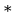 HfTaWReOsIrPtAuHgTlPbBiPoAtRnFrRaAc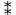 RfDbSgBhHsMtDsRgCnNhFlMcLvTsOgCePrNdPmSmEuGdTbDyHoErTmYbLuThPaUNpPuAmCmBkCfEsFmMdNoLr   Refractory metals   Refractory metals   Refractory metals   Refractory metals   Refractory metals   Refractory metals   Refractory metals   Refractory metals   Refractory metals   Refractory metals   Refractory metals   Refractory metals   Refractory metals   Refractory metals   Refractory metals   Refractory metals   Refractory metals   Refractory metals   Refractory metals   Platinum group   Platinum group   Platinum group   Platinum group   Platinum group   Platinum group   Platinum group   Platinum group   Platinum group   Platinum group   Platinum group   Platinum group   Platinum group   Platinum group   Platinum group   Platinum group   Platinum group   Platinum group   Platinum group   Other precious and semi-precious metals   Other precious and semi-precious metals   Other precious and semi-precious metals   Other precious and semi-precious metals   Other precious and semi-precious metals   Other precious and semi-precious metals   Other precious and semi-precious metals   Other precious and semi-precious metals   Other precious and semi-precious metals   Other precious and semi-precious metals   Other precious and semi-precious metals   Other precious and semi-precious metals   Other precious and semi-precious metals   Other precious and semi-precious metals   Other precious and semi-precious metals   Other precious and semi-precious metals   Other precious and semi-precious metals   Other precious and semi-precious metals   Other precious and semi-precious metals   Non-precious unreactive metals (including metalloids)   Non-precious unreactive metals (including metalloids)   Non-precious unreactive metals (including metalloids)   Non-precious unreactive metals (including metalloids)   Non-precious unreactive metals (including metalloids)   Non-precious unreactive metals (including metalloids)   Non-precious unreactive metals (including metalloids)   Non-precious unreactive metals (including metalloids)   Non-precious unreactive metals (including metalloids)   Non-precious unreactive metals (including metalloids)   Non-precious unreactive metals (including metalloids)   Non-precious unreactive metals (including metalloids)   Non-precious unreactive metals (including metalloids)   Non-precious unreactive metals (including metalloids)   Non-precious unreactive metals (including metalloids)   Non-precious unreactive metals (including metalloids)   Non-precious unreactive metals (including metalloids)   Non-precious unreactive metals (including metalloids)   Non-precious unreactive metals (including metalloids)   Radioactive unreactive metals   Radioactive unreactive metals   Radioactive unreactive metals   Radioactive unreactive metals   Radioactive unreactive metals   Radioactive unreactive metals   Radioactive unreactive metals   Radioactive unreactive metals   Radioactive unreactive metals   Radioactive unreactive metals   Radioactive unreactive metals   Radioactive unreactive metals   Radioactive unreactive metals   Radioactive unreactive metals   Radioactive unreactive metals   Radioactive unreactive metals   Radioactive unreactive metals   Radioactive unreactive metals   Radioactive unreactive metals   Radioactive, presumed unreactive metals   Radioactive, presumed unreactive metals   Radioactive, presumed unreactive metals   Radioactive, presumed unreactive metals   Radioactive, presumed unreactive metals   Radioactive, presumed unreactive metals   Radioactive, presumed unreactive metals   Radioactive, presumed unreactive metals   Radioactive, presumed unreactive metals   Radioactive, presumed unreactive metals   Radioactive, presumed unreactive metals   Radioactive, presumed unreactive metals   Radioactive, presumed unreactive metals   Radioactive, presumed unreactive metals   Radioactive, presumed unreactive metals   Radioactive, presumed unreactive metals   Radioactive, presumed unreactive metals   Radioactive, presumed unreactive metals   Radioactive, presumed unreactive metalsElementAtomic numberGroupPeriodReactionPotentialElectron configurationCopernicium112127Cn2+
 + 2 e− → Cn2.1 V[Rn]5f146d107s2Roentgenium111117Rg3+
 + 3 e− → Rg1.9 V[Rn]5f146d97s2Darmstadtium110107Ds2+
 + 2 e− → Ds1.7 V[Rn]5f146d87s2Gold79116Au3+
 + 3 e− → Au1.5 V[Xe]4f145d106s1Astatine85176At+
 + e− → At1.0 V[Xe]4f145d106s26p5Platinum78106PtO + 2 H+
 + 2 e− → Pt + H
2O0.98 V[Xe]4f145d96s1Palladium46105Pd2+
 + 2 e− → Pd0.915 V[Kr]4d105s0Flerovium114147Fl2+
 + 2 e− → Fl0.9 V[Rn]5f146d107s27p2Meitnerium10997Mt3+
 + 3 e− → Mt0.8 V[Rn]5f146d77s2Silver47115Ag+
 + e− → Ag0.7993 V[Kr]4d105s1Mercury80126Hg2+
2 + 2 e−→ 2 Hg0.7925 V[Xe]4f145d106s2Selenium34164H
2SeO
3 + 4 H+
 + 4 e− → Se + 3 H
2O0.739 V[Ar]3d104s24p4Iridium7796IrO
2 + 4 H+
 + 4 e− → Ir + 2 H
2O0.73 V[Xe]4f145d76s2Osmium7686OsO
2 + 4 H+
 + 4 e− → Os + 2 H
2O0.65 V[Xe]4f145d66s2Polonium84166Po2+
 + 2 e− → Po0.6 V[Xe]4f145d106s26p4Nihonium113137Nh+
 + e− → Nh0.6 V[Rn]5f146d107s27p1Rhodium4595Rh2+
 + 2 e− → Rh0.60 V[Kr]4d85s1Ruthenium4485Ru3+
 + 3 e− → Ru0.60 V[Kr]4d75s1Tellurium52165TeO
2 + 4 H+
 + 4 e− → Te + 2 H
2O0.57 V[Kr]4d105s25p4Hassium10887Hs4+
 + 4 e− → Hs0.4 V[Rn]5f146d67s2Copper29114Cu2+
 + 2 e− → Cu0.339 V[Ar]3d104s1Bismuth83156Bi3+
 + 3 e− → Bi0.308 V[Xe]4f145d106s26p3Rhenium7576ReO
2 + 4 H+
 + 4 e− → Re + 2 H
2O0.276 V[Xe]4f145d56s2Technetium4375TcO
2 + 4 H+
 + 4 e− → Tc + 2 H
2O0.272 V[Kr]4d55s2Arsenic33154As
4O
6 + 12 H+
 + 12 e− → 4 As + 6 H
2O0.24 V[Ar]3d104s24p3Antimony51155Sb
2O
3 + 6 H+
 + 6 e− → 2 Sb + 3 H
2O0.147 V[Kr]4d105s25p3Livermorium116167Lv2+
 + 2 e− → Lv0.1 V[Rn]5f146d107s27p4Bohrium10777Bh5+
 + 5 e− → Bh0.1 V[Rn]5f146d57s2hidevtePeriodic tablehidevtePeriodic tablePeriodic table formsSets of elementsElementsHistoryElement discoveries Mendeleev's predictionsNaming etymologycontroversiesfor placesfor peoplein East AsiaSee alsoIUPAC nomenclaturesystematic element nameTrivial nameDmitri Mendeleev Book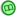  Category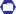  Book Category